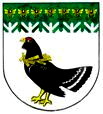 от 29 июня 2022 года № 422Об утверждении формы проверочного листа, применяемого при осуществлении муниципального контроля за исполнением единой теплоснабжающей организацией обязательств по строительству, реконструкции и (или) модернизации объектов теплоснабжения в Мари-Турекском муниципальном районеВ соответствии с Федеральным законом от 31.07.2020 № 248-ФЗ «О государственном контроле (надзоре) и муниципальном контроле в Российской Федерации», постановлением Правительства Российской Федерации от 27.10.2021 № 1844 «Об утверждении требований к разработке, содержанию, общественному обсуждению проектов форм проверочных листов, утверждению, применению, актуализации форм проверочных листов, а также случаев обязательного применения проверочных листов», администрация Мари-Турекского муниципального района Республики Марий Эл п о с т а н о в л я е т: 1. Утвердить прилагаемую форму проверочного листа, применяемого при осуществлении муниципального контроля за исполнением единой теплоснабжающей организацией обязательств по строительству, реконструкции и (или) модернизации объектов теплоснабжения в Мари-Турекском муниципальном районе. 2. Разместить настоящее постановление на официальном сайте администрации Мари-Турекского муниципального района в информационно-телекоммуникационной сети «Интернет».3. Контроль за исполнением настоящего постановления возложить на первого заместителя главы администрации Мари-Турекского муниципального района  Республики Марий Эл А.С.Зыкова.Приложение к постановлению администрацииМари-Турекского муниципального районаот 29 июня 2022 года № 422ФОРМА проверочного листа, применяемого при осуществлении   муниципального контроля за исполнением единой теплоснабжающей организацией обязательств по строительству, реконструкции и (или) модернизации объектов теплоснабжения в Мари-Турекском муниципальном районе_________________________________________________________________________ (наименование контрольного органа _________________________________________________________________________ реквизиты нормативного правового акта об утверждении формы проверочного листа) 1. Объект контрольного мероприятия: __________________________________________2. Контролируемое лицо (фамилия, имя и отчество (при наличии) гражданина или индивидуального предпринимателя, являющегося контролируемым лицом, его идентификационный номер налогоплательщика и (или) основной государственный регистрационный номер индивидуального предпринимателя, адрес регистрации гражданина или индивидуального предпринимателя, наименование юридического лица, являющегося контролируемым лицом, его идентификационный номер налогоплательщика и (или) основной государственный регистрационный номер, адрес организации (ее филиалов, представительств, обособленных структурных подразделений): _____________________________________________________________________________ _____________________________________________________________________________ _____________________________________________________________________________3. Место проведения контрольного мероприятия с заполнением проверочного листа: _____________________________________________________________________________ _____________________________________________________________________________4. Реквизиты решения о проведении контрольного мероприятия: _____________________________________________________________________________ _____________________________________________________________________________5. Учетный номер контрольного мероприятия и дата присвоения учетного номера контрольного мероприятия в едином реестре проверок: _________ _____________________________________________________________________________6. Должность, фамилия и инициалы должностного лица (лиц) контрольного органа, проводящего (их) контрольное мероприятие и заполняющего (их) проверочный лист _____________________________________________________________________________ _____________________________________________________________________________7. Перечень контрольных вопросов, отражающих содержание обязательных требований, ответы на которые свидетельствуют о соблюдении или несоблюдении юридическим лицом, индивидуальным предпринимателем, гражданином обязательных требований, составляющих предмет проверки:(должность, фамилия, имя, отчество (последнее - при наличии) представителя контролируемого лица) (должность, фамилия, имя, отчество (последнее - при наличии) представителя контролируемого лица) (должность, фамилия, имя, отчество (последнее - при наличии) лица, проводящего контрольное мероприятие и заполняющего проверочный лист) Копию проверочного листа получил(а): (фамилия, имя, отчество (последнее - при наличии), должность руководителя, иного должностного лица или уполномоченного представителя юридического лица, индивидуального предпринимателя, его уполномоченного представителя) "__" ____________________ 20__ г. _________________________________________                                                                                         (подпись) Отметка об отказе получения проверочного листа: _________________________________________________________________________ (фамилия, имя, отчество (последнее - при наличии), уполномоченного должностного лица (лиц), проводящего проверку) "__" ____________________ 20__ г. _________________________________________                                                                                            (подпись )МАРИЙ ЭЛ РЕСПУБЛИКЫНМАРИЙ ТУРЕК МУНИЦИПАЛЬНЫЙ РАЙОНЫНАДМИНИСТРАЦИЙЖЕАДМИНИСТРАЦИЯМАРИ-ТУРЕКСКОГО МУНИЦИПАЛЬНОГО РАЙОНАРЕСПУБЛИКИ МАРИЙ ЭЛАДМИНИСТРАЦИЯМАРИ-ТУРЕКСКОГО МУНИЦИПАЛЬНОГО РАЙОНАРЕСПУБЛИКИ МАРИЙ ЭЛПУНЧАЛПОСТАНОВЛЕНИЕПОСТАНОВЛЕНИЕ  Глава администрации      Мари-Турекского муниципального района                     С.Ю.Решетов№ п/пКонтрольный вопрос Реквизиты нормативного правового акта (подзаконного правового акта), содержащего обязательные требования Варианты ответа (да, нет) Вывод о соблюдении законодательства: соответствует Вывод о соблюдении законодательства: не соответствует Принима емые меры 1Осуществлялась ли организация обеспечения надежного теплоснабжения потребителей на территориях поселений, городских округов, в том числе принятие мер по организации обеспечения теплоснабжения потребителей в случае неисполнения теплоснабжающими организациями или теплосетевыми организациями своих обязательств либо отказа указанных организаций от исполнения своих обязательств? пункт 1 части 1 статьи 6 Федерального закона от 27.07.2010 № 190 «О теплоснабжении» 2Рассматривались ли обращения потребителей по вопросам надежности теплоснабжения в порядке, установленном правилами организации теплоснабжения, утвержденными Правительством Российской Федерации? Постановление Правительства РФ от 8 августа 2012 г. N 808 «Об организации теплоснабжения в Российской Федерации и о внесении изменений в некоторые акты Правительства Российской Федерации», пункт 1 части 1 статьи 6 Федерального закона от 27.07.2010 № 190 3Выполнены ли требования, установленные правилами оценки готовности поселений, городских округов к отопительному периоду, и контроль за готовностью теплоснабжающих организаций, теплосетевых организаций, отдельных категорий потребителей к отопительному периоду? «О теплоснабжении» 3. Выполнены ли требования, установленные правилами оценки готовности поселений, городских округов к отопительному периоду, и контроль за готовностью теплоснабжающих организаций, теплосетевых организаций, отдельных категорий потребителей к отопительному периоду? Постановление Правительства РФ от 8 августа 2012 г. N 808 «Об организации теплоснабжения в Российской Федерации и о внесении изменений в некоторые акты Правительства Российской Федерации», статья 6 Федерального закона от 27.07.2010 № 190 «О теплоснабжении» 4Имеется ли утвержденная схема теплоснабжения поселения, в том числе присвоение статуса единой теплоснабжающей организации? Статья 23.13 Федерального закона от 27.07.2010 № 190 «О теплоснабжении» 5Имеются ли разногласия, возникающие между единой теплоснабжающей организацией и потребителем тепловой энергии при определении в договоре теплоснабжения значений параметров качества теплоснабжения и (или) параметров, отражающих допустимые перерывы в теплоснабжении, в ценовых зонах теплоснабжения, в порядке обязательного досудебного урегулирования споров и определение значений таких параметров, рекомендуемых для включения в договор теплоснабжения ? Статья 15 Федерального закона от 27.07.2010 № 190 «О теплоснабжении» 